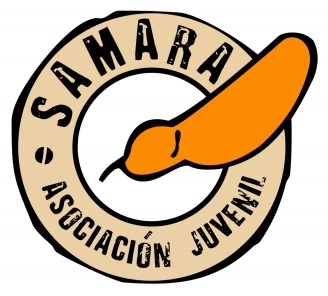 Estimados padres,Con motivo del inicio del año, los monitores hemos pensado realizar una velada el 6 de Noviembre, una vez terminada la reunión. Creemos que es una buena oportunidad para conocernos mejor, crecer como grupo, y vivir una primera experiencia de una noche de convivencia fuera de casa.¿EN QUÉ CONSISTIRÁ LA ACTIVIDAD?Quedaremos el Viernes 6 de Noviembre a las 21:00 en el Colegio Juan XXIII, cenaremos todos juntos y realizaremos una actividad nocturna dentro del recinto y dormiremos en el gimnasio. Al día siguiente realizaremos otra actividad por la mañana y terminaremos a las 12:00.DATOS IMPORTANTES:DÍA: Viernes 6 de Noviembre.HORA: 21:00 en el colegio Juan XXIII de la E.S.O.FINAL DE LA ACTIVIDAD: Sábado 7 de Noviembre a las 12:00.¿QUÉ HAY QUE TRAER?Saco de dormir.La cena del viernes y algo para compartir.El precio de la actividad será de 3 euros. Si alguien tiene alguna duda, puede contactar con nosotros sin problemas.Yo_________________________ con DNI___________________ en mi calidad de padre/madre/tutor de ___________________________________, autorizo a que mi hijo/a participe en la velada del Viernes 6 de Noviembre en el colegio Juan XXIII de la E.S.O. que realiza Sámara.				En __________________ a ____ de ___________ de ______Firmado:	